Fifth and Sixth Grade Concert Band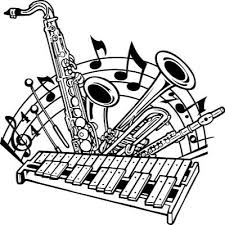 Mrs. SalerniCourse Outline and Expectations 2018 – 2019 (Full year)Email:  msalerni@caravel.orgWebsite: https://www.camusicboosters.com/concert-band-56.htmlCourse Description:Fifth and Sixth grade students will learn to play music of different styles and genres while expanding on the fundamentals of reading and interpreting the musical language.  Proper playing techniques are reinforced.  STUDENT PARTICIPATION IN THREE OUT-OF-SCHOOL PERFORMANCES (SEE BELOW) IS REQUIRED.  *Sixth graders may count band as an activity for NJHS eligibility because of these out of class activities.  Schedule:5th Grade: Tuesdays & Thursdays during G period and Wednesdays during H period. 6th Grade: Tuesdays & Thursday during F period and Mondays during H period in the big gym. *Please note that these rehearsals are mandatory and may be subject to change. In the event of a sporting/activity conflict, Mrs. Salerni should be notified. Band members experience different performance opportunities throughout the course of the year, including these THREE REQUIRED PERFORMANCES (Please Mark Calendars):* Caravel Academy Winter Fine Arts Festival- Wed. 12/12 (6 pm – 8:30 pm)* Music in the Parks Festival Competition- Hershey Park, Sat. 5/11 (6:00 am –10 pm)        * Caravel Academy Spring Fine Arts Festival- Wed. 5/15 (6 pm – 8:30 pm)* Please note and plan for the competition cost of approximately $115.00 per student, with the final installment due about a month before the competition. This covers coach bus transportation, competition fees, park admission, buffet lunch and a competition t-shirt. To raise personal funds toward the trip, students may optionally participate in the Pasta or Yankee Candle sales. * Students unable to attend the trip due to unforeseen circumstances will be required to complete an alternative assignment/project for a grade.Registration for Band information / Competition enrollment:Each family NEW to the concert band must register on the Caravel Academy Music Boosters Web site.  Please stand by for forthcoming information on how to do so. Creating your family’s account will allow you to sign your child up for band activities, fill out online permission slips, sign up to become a chaperone for Spring trip, specify t-shirt sizes, and pay for your child’s competition trip in the spring using Paypal, credit or debit. Creating an account will also allow you to receive band and competition updates and information. You will also be able to see the balance in your child’s personal fundraising account. Grading Procedures:Students are graded on the following:Class participation (Seated and ready on time, working to potential, having class materials) - 20%Homework (Sight Reading Factory submissions, worksheets, weekly practice) - 25% H period mandatory attendance - 15%, Assessments (Required performances, concert attire, video/audio assignments, returned music/folder) - 40%  Students will be assigned a letter grade based on the following scale: (Letter       %)	A 	93-100 		B- 	86-87	 		C- 	76-79			D- 	70-71 B+ 	90-92 			C+ 	83-85 			D+ 	74-75 			F 	69 and below B 	88-89 			C 	80-82 			D 	72-73 Homework:Band homework includes: 1) Returning a signed Parent Communication Form 2) Registering both parent and child using the CA Music Boosters site (Instructions to follow) 3) Checking Renweb and email weekly for updates, homework reminders and trip information4) Practicing as often as possible (minimum four days a week)NB: Assignments must be submitted on the due date (mostly Tuesdays). Students will lose 10% of the total for every day late after Tuesday. Assignments will not be accepted past Friday, except in the case of extreme illness or absence. Please note that this will be at the discretion of the teacher. If an instrument is left at school during the week, students still need to practice by saying rhythms, practicing fingerings and positions, and working on scale/rudiment patterns. All instruments must be collected from the band room on Fridays.Unexpected School Closures and Home Practice:If school closes unexpectedly, students are still responsible for completing their practice cards as practice music should be kept at home. Students are responsible for taking home their red Standard of Excellence to practice or if necessary or buying one to be kept at home. Academic Assistance:If your child is struggling, please let me know so that they can be assigned a band buddy or receive theory tutoring. Communication:All communication will be made through the parent’s email address registered in Renweb, and the student’s caravel.org email address. According to Caravel policy, student emails may not be sent to an alternative email address. Students are expected to check their Caravel.org email address daily for school/band communications.  Class Materials and Supplies: Please refer to the “Essential Band Materials” button on the camusicboosters.com Concert Band page.Performance Dress Code:	All performances require the following dress code: a maroon Caravel polo shirt (chest logo of your choice), black dress pants or skirt, black belt and plain black shoes and socks. Capri pants or flip flops, distracting belts, jewelry and shoes with white logos/designs are not acceptable.  Students not dressed appropriately will have two points deducted for every infraction.  Please refer to the “Concert Band Attire” button on the camusicboosters.com Concert Band page for more information. Classroom Policies:All Caravel Academy Student Handbook detention policies apply.  Should a student need to be spoken to three times in one class, a detention will be issued.  If a cell phone or other electronic device other than a tuner or metronome is out during class, it will be taken away until the end of the period, and the student will receive a detention. This includes during mandatory H period rehearsals. Students may also not have cell phones with them during any required performance or a detention will be issued.    